I. Mục tiêu: 1. Kiến thức: Kiểm tra, đánh giá những kiến thức cơ bản của HS về chương tế bào thực vật, rễ, thân, lá.2. Kỹ năng - Kỹ năng khái quát, tổng hợp kiến thức.- Rèn kĩ năng trình bày.- Vận dụng kiến thức đã học, giải thích được một số hiện tượng thực tế trong đời sống.3. Thái độ- Giáo dục ý thức nghiêm túc, trung thực tự giác khi làm bài kiểm tra.II. Thiết lập ma trận đề Hình thức: 50% trắc nghiệm, 50% tự luậnPhần I: Trắc nghiệm (5 điểm)Em hãy chọn chữ cái trước câu trả lời đúng và ghi vào bài kiểm traCâu 1: Mặt trên của lá thường có màu xanh lục, thẫm hơn mặt dưới của lá là vì:	A. Mặt trên có ít lỗ khí hơn mặt dưới.	B. Mặt trên có nhiều lỗ khí hơn mặt dưới.	C. Tế bào thịt lá ở mặt trên chứa nhiều diệp lục hơn tế bào thịt lá ở phía dưới.	D. Tế bào thịt lá ở mặt trên chứa ít diệp lục hơn tế bào thịt lá ở phía dưới.Câu 2: Thân cây gỗ dài ra là do sự phân chia tế bào của loại mô nào?	A. Mô rễ	B. Mô dẫn	C. Mô phân sinh ngọn	D. Mô che chởCâu 3: Nhóm nào sau đây gồm toàn cây mọng nước?	A. Cây xương rồng, cây cành giao, cây thuốc bỏng	B. Cây sống đời, cây ổi, cây táo	C. Cây rau muống, cây hoa hồng, cây hoa cúc	D. Cây su hào, cây cải, cây ớtCâu 4: Khi đưa cây đi trồng nơi khác, để tránh cho cây không bị mất nước, người ta thường làm gì?	A. Nhúng ngập cây vào nước	B. Tỉa bớt lá	C. Cắt ngắn rễ	D. Tưới đẫm nước cho câyCâu 5: Lá biến thành các cơ quan bắt mồi gặp ở các cây nào sau đây?	A. Hành, tỏi	B. Cây nắp ấm, cây bắt ruồi	C. Bầu bí, mướp	D. Xương rồng, mâyCâu 6: Lá của nhóm cây nào sau đây thuộc loại lá kép?	A. Cây chanh, cây dâm bụt, cây ớt	B. Cây hoa hồng, cây nhãn, cây phượng	C. Cây táo, cay cải, cây đu đủ	D. Cây vải, cây xoài, cây chèCâu 7: Cây nào dưới đây thường được trồng bằng cách chiết cành?	A. Cây nhãn	B. Cây chuối	C. Cây bìm bìm	D. Cây hànhCâu 8: Người ta thường tỉa cành với cây nào?	A. Mướp	B. Rau muống	C. Mồng tơi	D. Bạch đànCâu 9: Nước và muối khoáng được vận chuyển từ rễ lên thân là nhờ	A. vỏ	B. trụ giữa	C. mạch rây	D. mạch gỗCâu 10: Phần lớn nước do rễ hút vào cây được thải ra ngoài môi trường nhờ hiện tượng	A. ra hoa, tạo quả.	B. hô hấp ở rễ.	C. quang hợp ở lá.	D. thoát hơi nước qua lá.Câu 11: Chồi hoa sẽ phát triển thành	A. lá hoặc cành mang hoa.	B. cành mang lá hoặc cành mang hoa.	C. hoa hoặc cành mang hoa.	D. lá hoặc hoa.Câu 12: Lá cây cần khí nào trong các chất khí sau để tham gia vào quá trình quang hợp?	A. Khí nitơ	B. Khí oxi	C. Khí hiđro.	D. Khí cacbonicCâu 13: Cấu tạo trong của thân non được phân chia làm 2 thành phần chính, đó là	A. vỏ và trụ giữa.	B. vỏ và ruột.	C. bó mạch và ruột.	D. biểu bì và thịt vỏ.Câu 14: Khi nuôi cá cảnh trong bể kính, người ta lại thả thêm rong rêu vì	A. rong rêu giúp cá ẩn náu kẻ thù.	B. rong rêu có tác dụng ức chế sự phát triển của các vi sinh vật gây hại cho cá.	C. rong rêu là thức ăn chủ yếu của cá cảnh.	D. quá trình quang hợp của rong rêu sẽ thải ra khí ôxi, giúp hoạt động hô hấp của cá diễn ra dễ dàng hơn.Câu 15: Chồi nách của cây được phân chia làm 2 loại, đó là	A. chồi hoa và chồi ngọn.	B. chồi hoa và chồi lá.	C. chồi ngọn và chồi lá.	D. chồi lá và chồi thân.Câu 16: Ở thực vật, bộ phận nào chuyên hoá với chức năng chế tạo tinh bột?	A. Hoa	B. Rễ	C. Lá	D. ThânCâu 17: Cây không có lá hoặc lá sớm rụng (xương rồng, cành giao) thì chức năng quang hợp do bộ phận nào của cây đảm nhận?	A. Quả	B. Thân non	C. Hoa	D. RễCâu 18: Nguyên liệu cần cho quá trình hô hấp là:	A. chất hữu cơ và khí cacbonic.	B. khí cacbonic và hơi nước.	C. chất hữu cơ và khí oxi.	D. khí oxi và khí cacbonic.Câu 19: Cây nào dưới đây là cây ưa bóng?	A. Xà cừ	B. Lá lốt	C. Thông	D. LúaCâu 20: Các bộ phận chính của kính hiển vi là:	A. Chân kính, thân kính, bàn kính.	B. Chân kính, ống kính,bàn kính.	C. Chân kính, ốc điều chỉnh, bàn kính.	D. Thân kính, ống kính,bàn kính.Phần II: Tự luận (5 điểm)Câu 21.  (2 điểm) Chú thích hình vẽ sau:Câu 22.  (2 điểm)a. So sánh quá trình quang hợp và quá trình hô hấp về thời điểm và cơ quan thực hiện?b. Tại sao ban đêm không nên đặt nhiều hoa hoặc cây xanh trong phòng ngủ đóng kín các cửa?Câu 23.  (1 điểm) Để thực hiện dự án mở rộng giao thông đô thị, các nhà quy hoạch đề xuất chặt bỏ các cây xanh ven đường. Theo em, có nên làm như vậy hay không? Vì sao?Chúc các con làm bài tốt!Phần I: Trắc nghiệm (5 điểm)Em hãy chọn chữ cái trước câu trả lời đúng và ghi vào bài kiểm traCâu 1: Lá biến thành các cơ quan bắt mồi gặp ở các cây nào sau đây?	A. Hành, tỏi	B. Bầu bí, mướp	C. Cây nắp ấm, cây bắt ruồi	D. Xương rồng, mâyCâu 2: Nước và muối khoáng được vận chuyển từ rễ lên thân là nhờ	A. trụ giữa	B. mạch gỗ	C. mạch rây	D. vỏCâu 3: Các bộ phận chính của kính hiển vi là:	A. Thân kính, ống kính,bàn kính.	B. Chân kính, ống kính,bàn kính.	C. Chân kính, ốc điều chỉnh, bàn kính.	D. Chân kính, thân kính, bàn kính.Câu 4: Chồi hoa sẽ phát triển thành	A. cành mang lá hoặc cành mang hoa.	B. lá hoặc cành mang hoa.	C. lá hoặc hoa.	D. hoa hoặc cành mang hoa.Câu 5: Lá cây cần khí nào trong các chất khí sau để tham gia vào quá trình quang hợp?	A. Khí hiđro.	B. Khí cacbonic	C. Khí oxi	D. Khí nitơCâu 6: Cây nào dưới đây là cây ưa bóng?	A. Lá lốt	B. Xà cừ	C. Thông	D. LúaCâu 7: Người ta thường tỉa cành với cây nào?	A. Mồng tơi	B. Rau muống	C. Bạch đàn	D. MướpCâu 8: Chồi nách của cây được phân chia làm 2 loại, đó là	A. chồi hoa và chồi lá.	B. chồi hoa và chồi ngọn.	C. chồi ngọn và chồi lá.	D. chồi lá và chồi thân.Câu 9: Thân cây gỗ dài ra là do sự phân chia tế bào của loại mô nào?	A. Mô phân sinh ngọn	B. Mô che chở	C. Mô rễ	D. Mô dẫnCâu 10: Mặt trên của lá thường có màu xanh lục, thẫm hơn mặt dưới của lá là vì:	A. Mặt trên có ít lỗ khí hơn mặt dưới.	B. Tế bào thịt lá ở mặt trên chứa ít diệp lục hơn tế bào thịt lá ở phía dưới.	C. Mặt trên có nhiều lỗ khí hơn mặt dưới.	D. Tế bào thịt lá ở mặt trên chứa nhiều diệp lục hơn tế bào thịt lá ở phía dưới.Câu 11: Khi nuôi cá cảnh trong bể kính, người ta lại thả thêm rong rêu vì	A. rong rêu là thức ăn chủ yếu của cá cảnh.	B. quá trình quang hợp của rong rêu sẽ thải ra khí ôxi, giúp hoạt động hô hấp của cá diễn ra dễ dàng hơn.	C. rong rêu giúp cá ẩn náu kẻ thù.	D. rong rêu có tác dụng ức chế sự phát triển của các vi sinh vật gây hại cho cá.Câu 12: Cấu tạo trong của thân non được phân chia làm 2 thành phần chính, đó là	A. vỏ và trụ giữa.	B. vỏ và ruột.	C. bó mạch và ruột.	D. biểu bì và thịt vỏ.Câu 13: Khi đưa cây đi trồng nơi khác, để tránh cho cây không bị mất nước, người ta thường làm gì?	A. Cắt ngắn rễ	B. Tưới đẫm nước cho cây	C. Tỉa bớt lá	D. Nhúng ngập cây vào nướcCâu 14: Nguyên liệu cần cho quá trình hô hấp là:	A. chất hữu cơ và khí cacbonic.	B. khí cacbonic và hơi nước.	C. chất hữu cơ và khí oxi.	D. khí oxi và khí cacbonic.Câu 15: Ở thực vật, bộ phận nào chuyên hoá với chức năng chế tạo tinh bột?	A. Hoa	B. Rễ	C. Lá	D. ThânCâu 16: Cây không có lá hoặc lá sớm rụng (xương rồng, cành giao) thì chức năng quang hợp do bộ phận nào của cây đảm nhận?	A. Quả	B. Thân non	C. Hoa	D. RễCâu 17: Lá của nhóm cây nào sau đây thuộc loại lá kép?	A. Cây chanh, cây dâm bụt, cây ớt	B. Cây táo, cay cải, cây đu đủ	C. Cây vải, cây xoài, cây chè	D. Cây hoa hồng, cây nhãn, cây phượngCâu 18: Nhóm nào sau đây gồm toàn cây mọng nước?	A. Cây xương rồng, cây cành giao, cây thuốc bỏng	B. Cây su hào, cây cải, cây ớt	C. Cây rau muống, cây hoa hồng, cây hoa cúc	D. Cây sống đời, cây ổi, cây táoCâu 19: Phần lớn nước do rễ hút vào cây được thải ra ngoài môi trường nhờ hiện tượng	A. ra hoa, tạo quả.	B. hô hấp ở rễ.	C. quang hợp ở lá.	D. thoát hơi nước qua lá.Câu 20: Cây nào dưới đây thường được trồng bằng cách chiết cành?	A. Cây nhãn	B. Cây chuối	C. Cây bìm bìm	D. Cây hành-----------------------------------------------Phần II: Tự luận (5 điểm)Câu 21.  (2 điểm) Chú thích hình vẽ sau:Câu 22.  (2 điểm)a. So sánh quá trình quang hợp và quá trình hô hấp về thời điểm và cơ quan thực hiện?b. Tại sao ban đêm không nên đặt nhiều hoa hoặc cây xanh trong phòng ngủ đóng kín các cửa?Câu 23.  (1 điểm) Để thực hiện dự án mở rộng giao thông đô thị, các nhà quy hoạch đề xuất chặt bỏ các cây xanh ven đường. Theo em, có nên làm như vậy hay không? Vì sao?Chúc các con làm bài tốt!Phần I: Trắc nghiệm (5 điểm)Em hãy chọn chữ cái trước câu trả lời đúng và ghi vào bài kiểm traCâu 1: Cây nào dưới đây thường được trồng bằng cách chiết cành?	A. Cây nhãn	B. Cây hành	C. Cây chuối	D. Cây bìm bìmCâu 2: Thân cây gỗ dài ra là do sự phân chia tế bào của loại mô nào?	A. Mô che chở	B. Mô rễ	C. Mô dẫn	D. Mô phân sinh ngọnCâu 3: Cây nào dưới đây là cây ưa bóng?	A. Lúa	B. Xà cừ	C. Lá lốt	D. ThôngCâu 4: Các bộ phận chính của kính hiển vi là:	A. Chân kính, thân kính, bàn kính.	B. Chân kính, ống kính,bàn kính.	C. Thân kính, ống kính,bàn kính.	D. Chân kính, ốc điều chỉnh, bàn kính.Câu 5: Khi nuôi cá cảnh trong bể kính, người ta lại thả thêm rong rêu vì	A. quá trình quang hợp của rong rêu sẽ thải ra khí ôxi, giúp hoạt động hô hấp của cá diễn ra dễ dàng hơn.	B. rong rêu có tác dụng ức chế sự phát triển của các vi sinh vật gây hại cho cá.	C. rong rêu giúp cá ẩn náu kẻ thù.	D. rong rêu là thức ăn chủ yếu của cá cảnh.Câu 6: Người ta thường tỉa cành với cây nào?	A. Mồng tơi	B. Rau muống	C. Bạch đàn	D. MướpCâu 7: Chồi nách của cây được phân chia làm 2 loại, đó là	A. chồi hoa và chồi lá.	B. chồi hoa và chồi ngọn.	C. chồi ngọn và chồi lá.	D. chồi lá và chồi thân.Câu 8: Lá cây cần khí nào trong các chất khí sau để tham gia vào quá trình quang hợp?	A. Khí oxi	B. Khí cacbonic	C. Khí hiđro.	D. Khí nitơCâu 9: Khi đưa cây đi trồng nơi khác, để tránh cho cây không bị mất nước, người ta thường làm gì?	A. Cắt ngắn rễ	B. Tưới đẫm nước cho cây	C. Tỉa bớt lá	D. Nhúng ngập cây vào nướcCâu 10: Cấu tạo trong của thân non được phân chia làm 2 thành phần chính, đó là	A. vỏ và trụ giữa.	B. vỏ và ruột.	C. bó mạch và ruột.	D. biểu bì và thịt vỏ.Câu 11: Ở thực vật, bộ phận nào chuyên hoá với chức năng chế tạo tinh bột?	A. Hoa	B. Rễ	C. Thân	D. LáCâu 12: Nước và muối khoáng được vận chuyển từ rễ lên thân là nhờ	A. vỏ	B. trụ giữa	C. mạch rây	D. mạch gỗCâu 13: Nguyên liệu cần cho quá trình hô hấp là:	A. chất hữu cơ và khí cacbonic.	B. khí cacbonic và hơi nước.	C. chất hữu cơ và khí oxi.	D. khí oxi và khí cacbonic.Câu 14: Chồi hoa sẽ phát triển thành	A. cành mang lá hoặc cành mang hoa.	B. hoa hoặc cành mang hoa.	C. lá hoặc cành mang hoa.	D. lá hoặc hoa.Câu 15: Cây không có lá hoặc lá sớm rụng (xương rồng, cành giao) thì chức năng quang hợp do bộ phận nào của cây đảm nhận?	A. Quả	B. Thân non	C. Hoa	D. RễCâu 16: Lá của nhóm cây nào sau đây thuộc loại lá kép?	A. Cây chanh, cây dâm bụt, cây ớt	B. Cây táo, cay cải, cây đu đủ	C. Cây vải, cây xoài, cây chè	D. Cây hoa hồng, cây nhãn, cây phượngCâu 17: Nhóm nào sau đây gồm toàn cây mọng nước?	A. Cây xương rồng, cây cành giao, cây thuốc bỏng	B. Cây su hào, cây cải, cây ớt	C. Cây rau muống, cây hoa hồng, cây hoa cúc	D. Cây sống đời, cây ổi, cây táoCâu 18: Phần lớn nước do rễ hút vào cây được thải ra ngoài môi trường nhờ hiện tượng	A. ra hoa, tạo quả.	B. hô hấp ở rễ.	C. quang hợp ở lá.	D. thoát hơi nước qua lá.Câu 19: Lá biến thành các cơ quan bắt mồi gặp ở các cây nào sau đây?	A. Bầu bí, mướp	B. Cây nắp ấm, cây bắt ruồi	C. Hành, tỏi	D. Xương rồng, mâyCâu 20: Mặt trên của lá thường có màu xanh lục, thẫm hơn mặt dưới của lá là vì:	A. Tế bào thịt lá ở mặt trên chứa ít diệp lục hơn tế bào thịt lá ở phía dưới.	B. Mặt trên có nhiều lỗ khí hơn mặt dưới.	C. Tế bào thịt lá ở mặt trên chứa nhiều diệp lục hơn tế bào thịt lá ở phía dưới.	D. Mặt trên có ít lỗ khí hơn mặt dưới.Phần II: Tự luận (5 điểm)Câu 21.  (2 điểm) Chú thích hình vẽ sau:Câu 22.  (2 điểm)a. So sánh quá trình quang hợp và quá trình hô hấp về thời điểm và cơ quan thực hiện?b. Tại sao ban đêm không nên đặt nhiều hoa hoặc cây xanh trong phòng ngủ đóng kín các cửa?Câu 23.  (1 điểm) Để thực hiện dự án mở rộng giao thông đô thị, các nhà quy hoạch đề xuất chặt bỏ các cây xanh ven đường. Theo em, có nên làm như vậy hay không? Vì sao?Chúc các con làm bài tốt!Phần I: Trắc nghiệm (5 điểm)Em hãy chọn chữ cái trước câu trả lời đúng và ghi vào bài kiểm traCâu 1: Nhóm nào sau đây gồm toàn cây mọng nước?	A. Cây xương rồng, cây cành giao, cây thuốc bỏng	B. Cây su hào, cây cải, cây ớt	C. Cây rau muống, cây hoa hồng, cây hoa cúc	D. Cây sống đời, cây ổi, cây táoCâu 2: Chồi hoa sẽ phát triển thành	A. cành mang lá hoặc cành mang hoa.	B. hoa hoặc cành mang hoa.	C. lá hoặc cành mang hoa.	D. lá hoặc hoa.Câu 3: Ở thực vật, bộ phận nào chuyên hoá với chức năng chế tạo tinh bột?	A. Lá	B. Rễ	C. Thân	D. HoaCâu 4: Lá của nhóm cây nào sau đây thuộc loại lá kép?	A. Cây chanh, cây dâm bụt, cây ớt	B. Cây táo, cay cải, cây đu đủ	C. Cây vải, cây xoài, cây chè	D. Cây hoa hồng, cây nhãn, cây phượngCâu 5: Cây không có lá hoặc lá sớm rụng (xương rồng, cành giao) thì chức năng quang hợp do bộ phận nào của cây đảm nhận?	A. Quả	B. Rễ	C. Thân non	D. HoaCâu 6: Phần lớn nước do rễ hút vào cây được thải ra ngoài môi trường nhờ hiện tượng	A. ra hoa, tạo quả.	B. hô hấp ở rễ.	C. quang hợp ở lá.	D. thoát hơi nước qua lá.Câu 7: Lá cây cần khí nào trong các chất khí sau để tham gia vào quá trình quang hợp?	A. Khí oxi	B. Khí cacbonic	C. Khí hiđro.	D. Khí nitơCâu 8: Chồi nách của cây được phân chia làm 2 loại, đó là	A. chồi lá và chồi thân.	B. chồi ngọn và chồi lá.	C. chồi hoa và chồi lá.	D. chồi hoa và chồi ngọn.Câu 9: Cấu tạo trong của thân non được phân chia làm 2 thành phần chính, đó là	A. vỏ và trụ giữa.	B. vỏ và ruột.	C. bó mạch và ruột.	D. biểu bì và thịt vỏ.Câu 10: Nước và muối khoáng được vận chuyển từ rễ lên thân là nhờ	A. mạch rây	B. trụ giữa	C. vỏ	D. mạch gỗCâu 11: Các bộ phận chính của kính hiển vi là:	A. Chân kính, ống kính,bàn kính.	B. Chân kính, thân kính, bàn kính.	C. Thân kính, ống kính,bàn kính.	D. Chân kính, ốc điều chỉnh, bàn kính.Câu 12: Nguyên liệu cần cho quá trình hô hấp là:	A. chất hữu cơ và khí cacbonic.	B. khí oxi và khí cacbonic.	C. chất hữu cơ và khí oxi.	D. khí cacbonic và hơi nước.Câu 13: Khi nuôi cá cảnh trong bể kính, người ta lại thả thêm rong rêu vì	A. rong rêu có tác dụng ức chế sự phát triển của các vi sinh vật gây hại cho cá.	B. rong rêu là thức ăn chủ yếu của cá cảnh.	C. quá trình quang hợp của rong rêu sẽ thải ra khí ôxi, giúp hoạt động hô hấp của cá diễn ra dễ dàng hơn.	D. rong rêu giúp cá ẩn náu kẻ thù.Câu 14: Cây nào dưới đây là cây ưa bóng?	A. Lúa	B. Xà cừ	C. Lá lốt	D. ThôngCâu 15: Khi đưa cây đi trồng nơi khác, để tránh cho cây không bị mất nước, người ta thường làm gì?	A. Cắt ngắn rễ	B. Tỉa bớt lá	C. Nhúng ngập cây vào nước	D. Tưới đẫm nước cho câyCâu 16: Thân cây gỗ dài ra là do sự phân chia tế bào của loại mô nào?	A. Mô phân sinh ngọn	B. Mô dẫn	C. Mô rễ	D. Mô che chởCâu 17: Người ta thường tỉa cành với cây nào?	A. Rau muống	B. Mướp	C. Mồng tơi	D. Bạch đànCâu 18: Lá biến thành các cơ quan bắt mồi gặp ở các cây nào sau đây?	A. Bầu bí, mướp	B. Hành, tỏi	C. Cây nắp ấm, cây bắt ruồi	D. Xương rồng, mâyCâu 19: Mặt trên của lá thường có màu xanh lục, thẫm hơn mặt dưới của lá là vì:	A. Tế bào thịt lá ở mặt trên chứa ít diệp lục hơn tế bào thịt lá ở phía dưới.	B. Tế bào thịt lá ở mặt trên chứa nhiều diệp lục hơn tế bào thịt lá ở phía dưới.	C. Mặt trên có nhiều lỗ khí hơn mặt dưới.	D. Mặt trên có ít lỗ khí hơn mặt dưới.Câu 20: Cây nào dưới đây thường được trồng bằng cách chiết cành?	A. Cây nhãn	B. Cây chuối	C. Cây hành	D. Cây bìm bìmPhần II: Tự luận (5 điểm)Câu 1.  (2 điểm) Chú thích hình vẽ sau:Câu 2.  (2 điểm)a. So sánh quá trình quang hợp và quá trình hô hấp về thời điểm và cơ quan thực hiện?b. Tại sao ban đêm không nên đặt nhiều hoa hoặc cây xanh trong phòng ngủ đóng kín các cửa?Câu 3.  (1 điểm) Để thực hiện dự án mở rộng giao thông đô thị, các nhà quy hoạch đề xuất chặt bỏ các cây xanh ven đường. Theo em, có nên làm như vậy hay không? Vì sao?Chúc các con làm bài tốt!Phần I: Trắc nghiệm (5 điểm)(Mỗi ý trả lời đúng được 0,25 điểm)Đề S601Đề S602Đề S603Đề S604Phần 2: Tự luận (5 điểm)Phần I: Trắc nghiệm (5 điểm)Em hãy chọn chữ cái đứng trước câu trả lời đúng nhất sau đó ghi vào giấy kiểm tra:Câu 1.  Người ta thường bấm ngọn với cây nào?A. Mồng tơi		B. Bạch đàn			C. Xà cừ			D. ĐaCâu 2.  Chất khí mà lá cây thải ra trong quá trình chế tạo tinh bột làA. Khí cacbonic B. Khí oxi 			C. Khí nitơ 	D. Khí hiđro.Câu 3.  Cấu tạo trong của thân non được phân chia làm 2 thành phần chính, đó làA. bó mạch và ruột.					B. vỏ và trụ giữa.C. vỏ và ruột.						D. biểu bì và thịt vỏ.Câu 4.  Chất hữu cơ được vận chuyển từ lá xuống thân, rễ là nhờA. mạch rây			B. mạch gỗ			C. vỏ				D. trụ giữaCâu 5.  Gân lá có chức năngA. nâng đỡ cây					B. vận chuyển các chấtC. trao đổi khí					D. hấp thụ nướcCâu 6.  Khi nuôi cá cảnh trong bể kính, người ta lại thả thêm rong rêu vìA. rong rêu giúp cá ẩn náu kẻ thù.B. quá trình quang hợp của rong rêu sẽ thải ra khí ôxi, giúp hoạt động hô hấp của cá diễn ra dễ dàng hơn.C. rong rêu có tác dụng ức chế sự phát triển của các vi sinh vật gây hại cho cá.D. rong rêu là thức ăn chủ yếu của cá cảnh.Câu 7.  Sản phẩm quá trình hô hấp là:A. chất hữu cơ, khí cacbonic và khí oxi.			B. khí oxi, khí cacbonic và năng lượng.C. khí cacbonic, hơi nước và năng lượng.		D. khí cacbonic, hơi nước và chất hữu cơ.Câu 8.  Thân cây gỗ dài ra là do sự phân chia tế bào của loại mô nào?A. Mô phân sinh ngọn	B. Mô dẫn			C. Mô che chở		D. Mô rễ	Câu 9.  Các bộ phận chính của kính hiển vi là:A. Chân kính, ống kính,bàn kính.B. Chân kính, ốc điều chỉnh, bàn kính. C. Thân kính, ống kính,bàn kính.D. Chân kính, thân kính, bàn kính.Câu 10.  Phần lớn nước do rễ hút vào cây được thải ra ngoài môi trường nhờ hiện tượngA. ra hoa, tạo quả.						B. thoát hơi nước qua lá.C. hô hấp ở rễ.						D. quang hợp ở lá.Câu 11.  Lá vảy được tìm thấy ở củ nào dưới đây?A. Lạc B. Dong taC. Khoai tây D. Khoai langCâu 12.  Chồi hoa sẽ phát triển thànhA. lá hoặc cành mang hoa.				B. cành mang lá hoặc cành mang hoa.C. hoa hoặc cành mang hoa.				D. lá hoặc hoa.Câu 13.  Cây nào dưới đây là cây ưa sáng?A. Diếp cá 		B. Chua me			C. Bạch đàn 		D. Lá lốtCâu 14.  Mặt trên của lá thường có màu xanh lục, thẫm hơn mặt dưới của lá là vì:A. Mặt trên có ít lỗ khí hơn mặt dưới.B. Mặt trên có nhiều lỗ khí hơn mặt dưới.C. Tế bào thịt lá ở mặt trên chứa nhiều diệp lục hơn tế bào thịt lá ở phía dưới.D. Tế bào thịt lá ở mặt trên chứa ít diệp lục hơn tế bào thịt lá ở phía dưới.Câu 15.  Khi đưa cây đi trồng nơi khác, để tránh cho cây không bị mất nước, người ta thường làm gì?A. Nhúng ngập cây vào nước				B. Tỉa bớt láC. Cắt ngắn rễ						D. Tưới đẫm nước cho câyCâu 16.  Lá biến thành gai gặp ở cây nào sau đây?A. Hành			B. Cây nắp ấm		C. Bầu bí		D. Xương rồngCâu 17.  Ở cơ thể thực vật, bộ phận nào chuyên hoá với chức năng chế tạo tinh bột?A. Hoa 			B. Rễ				C. Lá 		D. ThânCâu 18.  Cây nào dưới đây có lá mọc đối?A. Dừa cạn 			B. Mồng tơi			C. Dâu tằm 	D. Dây huỳnhCâu 19.  Thân biến dạng của cây nào dưới đây khác với thân biến dạng của những cây còn lại?A. Khoai tây 		B. Cỏ tranh 		C. Sen 		D. NghệCâu 20.  Ở thân cây gỗ trưởng thành, tầng sinh trụ nằmA. chìm trong lớp thịt vỏ					B. xen giữa mạch rây và mạch gỗC. phía ngoài mạch rây					D. bên trong mạch gỗ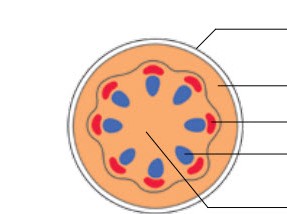 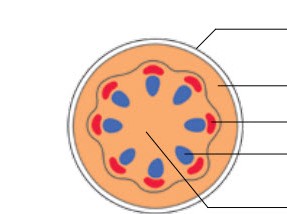 Phần II: Tự luận (5 điểm)Câu 1.  (2 điểm) Chú thích hình vẽ sau:1 – 2 –3 – 4 – Câu 2.  (2 điểm)a. So sánh quá trình quang hợp và quá trình hô hấp về nguyên liệu và sản phẩm?b. Cây không có lá hoặc lá sớm rụng (xương rồng, cành giao) thì chức năng quang hợp do bộ phận nào của cây đảm nhiệm? Vì sao? Câu 3.  (1 điểm) Để thực hiện dự án mở rộng giao thông đô thị, các nhà quy hoạch đề xuất chặt bỏ các cây xanh ven đường. Theo em, có nên làm như vậy hay không? Vì sao?Chúc các con làm bài tốt!Phần I: Trắc nghiệm (5 điểm)(Mỗi ý trả lời đúng được 0,25 điểm)Phần 2: Tự luận (5 điểm)TRƯỜNG THCS LÝ THƯỜNG KIỆTNHÓM SINH 6ĐỀ KIỂM TRA HỌC KÌ I MÔN SINH HỌC 6Năm học: 2020 – 2021 - Thời gian: 45 phútNgày thi: 23/12/2020CÁCCHỦ ĐỀMỨC ĐỘ NHẬN THỨCMỨC ĐỘ NHẬN THỨCMỨC ĐỘ NHẬN THỨCMỨC ĐỘ NHẬN THỨCMỨC ĐỘ NHẬN THỨCMỨC ĐỘ NHẬN THỨCMỨC ĐỘ NHẬN THỨCMỨC ĐỘ NHẬN THỨCTỔNGCÁCCHỦ ĐỀNhận biết(40%)Nhận biết(40%)Thông hiểu(30%)Thông hiểu(30%)Vận dụng(20%)Vận dụng(20%)Vận dụng cao (10%)Vận dụng cao (10%)TỔNGCÁCCHỦ ĐỀTNTLTNTLTNTLTNTLTỔNGTẾ BÀO THỰC VẬT1 câu0.25đ1 câu0.25đRỄ1 câu0.25đ1 câu0.25đTHÂN3 câu0.75đ1 câu2đ2 câu0,5đ2 câu0,5đ8 câu3.75đLÁ3 câu0.75đ6 câu1,5đ1 câu1đ2 câu0,5đ1 câu1đ1 câu1đ14 câu5.75đTỔNG8 câu2đ1 câu2đ8 câu2đ1 câu1đ4 câu1đ1 câu1đ1 câu1đ24 câu10đNgười ra đềPhạm Thùy TrangNhóm trưởng CMNguyễn Thị Thu HuyềnTổ trưởng CMPhan Thị Xuân MaiBGH duyệtCung Thị Lan HươngTRƯỜNG THCS LÝ THƯỜNG KIỆTNHÓM SINH 6ĐỀ KIỂM TRA HỌC KÌ I MÔN SINH HỌC 6Năm học: 2020 - 2021 - Thời gian: 45 phútNgày thi: 23/12/2020Mã đề: S6011 - ……2 - ……3 - ……4 - ……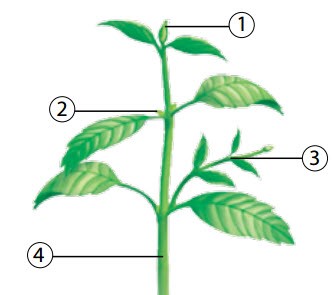 TRƯỜNG THCS LÝ THƯỜNG KIỆTNHÓM SINH 6ĐỀ KIỂM TRA HỌC KÌ I MÔN SINH HỌC 6Năm học: 2020 - 2021 - Thời gian: 45 phútNgày thi: 23/12/2020Mã đề: S6021 - ……2 - ……3 - ……4 - ……TRƯỜNG THCS LÝ THƯỜNG KIỆTNHÓM SINH 6ĐỀ KIỂM TRA HỌC KÌ I MÔN SINH HỌC 6Năm học: 2020 - 2021 - Thời gian: 45 phútNgày thi: 23/12/2020Mã đề: S6031 - ……2 - ……3 - ……4 - ……TRƯỜNG THCS LÝ THƯỜNG KIỆTNHÓM SINH 6ĐỀ KIỂM TRA HỌC KÌ I MÔN SINH HỌC 6Năm học: 2020 - 2021 - Thời gian: 45 phútNgày thi: 23/12/2020Mã đề: S6041 - ……2 - ……3 - ……4 - ……TRƯỜNG THCS LÝ THƯỜNG KIỆTNHÓM SINH 6ĐÁP ÁN VÀ BIỂU ĐIỂMĐỀ KIỂM TRA HỌC KÌ I MÔN SINH HỌC 6Năm học: 2020 - 2021Câu12345678910Đáp ánCCABBBADDDCâu11121314151617181920Đáp ánCDADBCBCBACâu12345678910Đáp ánCBDDBACAADCâu11121314151617181920Đáp ánBACCCBDADACâu12345678910Đáp ánADCAACABCACâu11121314151617181920Đáp ánDDCBBDADBCCâu12345678910Đáp ánABADCDBCADCâu11121314151617181920Đáp ánBCCCBADCBACâuNội dung cần đạtĐiểm11 - chồi ngọn2 - chồi nách3 - cành4 - thân chính0,50,50,50,52a0,50,52bVì vào ban đêm, không có ánh sáng, cây hô hấp hút khí oxi, thải ra khí cacbonic, làm cho lượng khí oxi trong phòng giảm, ảnh hưởng không tốt tới sức khỏe của con người.13- Không nên chặt bỏ các cây xanh ven đường.- Giải thích: (HS nêu được 2 trong các ý sau)+ Giảm ô nhiễm môi trường, cải thiện sức khỏe con người.+ Nhờ quá trình quang hợp, cây xanh nhả ra khí oxi cung cấp cho hoạt động hô hấp của hầu hết các loài sinh vật (kể cả con người).+ Giảm nhiệt độ đường phố.+ Cân bằng hệ sinh học.+ Điều hòa không khí.…0,50,5TRƯỜNG THCS LÝ THƯỜNG KIỆTNHÓM SINH 6ĐỀ KIỂM TRA HỌC KÌ I MÔN SINH HỌC 6Năm học: 2020 - 2021 – Thời gian: 45 phútMã đề: S611TRƯỜNG THCS LÝ THƯỜNG KIỆTNHÓM SINH 6ĐÁP ÁN VÀ BIỂU ĐIỂMĐỀ KIỂM TRA HỌC KÌ I MÔN SINH HỌC 6Năm học: 2020 - 2021Câu12345678910Đáp ánABBACBCADBCâu11121314151617181920Đáp ánBCCCBDCAABCâuNội dung cần đạtĐiểm11 – thịt vỏ2 – mạch rây3 – mạch gỗ4 – ruột0,50,50,50,52a0,50,52bDo thân hoặc cành cây đảm nhận. Vì thân, cành của những cây này thường cũng có lục lạp (nên có màu xanh)13- Không nên chặt bỏ các cây xanh ven đường.- Giải thích: (HS nêu được 2 trong các ý sau)+ Giảm ô nhiễm môi trường, cải thiện sức khỏe con người.+ Nhờ quá trình quang hợp, cây xanh nhả ra khí oxi cung cấp cho hoạt động hô hấp của hầu hết các loài sinh vật (kể cả con người).+ Giảm nhiệt độ đường phố.+ Cân bằng hệ sinh học.+ Điều hòa không khí.…0,50,5